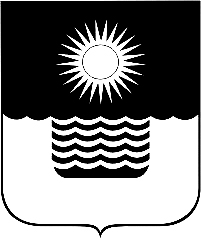 КОНТРОЛЬНО-СЧЁТНАЯ ПАЛАТАмуниципального образования ГОРОД-КУРОРТ ГЕЛЕНДЖИКРАСПОРЯЖЕНИЕот 15.01.2021 			                                    				№ 3г. Геленджик Об утверждении Плана противодействия коррупциив Контрольно-счетной палате муниципального образования город-курорт ГеленджикВ соответствии с Указом Президента Российской Федерации от 16 августа 2021 года № 478 «О Национальном плане противодействия коррупции на 2021 - 2024 годы», распоряжением главы администрации (губернатора) Краснодарского края от 30 сентября 2008 года № 789-р «О мерах по противодействию коррупции в Краснодарском крае»: Утвердить план противодействия коррупции в Контрольно-счетной палате муниципального образования город-курорт Геленджик на 2021 – 2024 годы (прилагается).2. План противодействия коррупции в Контрольно-счетной палате муниципального образования город-курорт Геленджик на 2021 – 2024 годы  разместить на официальном сайте администрации муниципального образования город-курорт Геленджик в информационно-коммуникационной сети Интернет.3. Контроль настоящего распоряжения оставляю за собой.4. Настоящее распоряжение вступает в силу со дня его подписания. ПредседательКонтрольно-счетной палатымуниципального образованиягород-курорт Геленджик                                                                С.В. Иванская                                                                                                                                                                                                    ПРИЛОЖЕНИЕ                                                                                       УТВЕРЖДЕНраспоряжением председателя Контрольно-счетной палатымуниципального образования                                                                                    город-курорт Геленджик                                                                                    от 15.01.2021 года №3План противодействия коррупции в Контрольно-счетной палате муниципального образования город-курорт ГеленджикПредседательКонтрольно-счетной палаты                                                            С.В. Иванская№ п/пНаименование мероприятияСрок исполненияСрок исполненияСрок исполненияСрок исполненияОтветственный исполнительОтветственный исполнитель1.Правотворческая деятельность Контрольно-счетной палатыПравотворческая деятельность Контрольно-счетной палатыПравотворческая деятельность Контрольно-счетной палатыПравотворческая деятельность Контрольно-счетной палатыПравотворческая деятельность Контрольно-счетной палатыПравотворческая деятельность Контрольно-счетной палатыПравотворческая деятельность Контрольно-счетной палаты1.1.Распоряжение проектов распоряжений председателя Контрольно-счетной палаты по вопросам антикоррупции, а также внесение предложений по приведению распоряжений председателя Контрольно-счетной палаты нормативного правового характера в соответствие с законодательством Российской Федерации и Краснодарского края, муниципальными актами о противодействии коррупцииРаспоряжение проектов распоряжений председателя Контрольно-счетной палаты по вопросам антикоррупции, а также внесение предложений по приведению распоряжений председателя Контрольно-счетной палаты нормативного правового характера в соответствие с законодательством Российской Федерации и Краснодарского края, муниципальными актами о противодействии коррупциипо мере принятияпо мере принятияпо мере принятияпо мере принятияПредседатель Контрольно-счетной палатыАудиторы Контрольно-счетной палаты1.2.Изучение вносимых проектов распоряжений председателя Контрольно-счётной палаты нормативного правового характера до их принятия в целях исключения коррупциогенных факторовИзучение вносимых проектов распоряжений председателя Контрольно-счётной палаты нормативного правового характера до их принятия в целях исключения коррупциогенных факторовпостояннопостояннопостояннопостоянноЛицо, ответственное за работу по профилактике коррупционных и иных правонарушений1.3.Проведение в установленном порядке антикоррупционной экспертизы проектов распоряжений председателя Контрольно-счётной палаты нормативного правового характераПроведение в установленном порядке антикоррупционной экспертизы проектов распоряжений председателя Контрольно-счётной палаты нормативного правового характерапостояннопостояннопостояннопостоянноУправление экономики1.4.Обеспечение рассмотрения вопросов правоприменительной практики по результатам вступивших в законную силу решений судов о признании недействительными муниципальных актов Контрольно-счётной палаты и незаконными решений и действий (бездействия) её должностных лиц в целях выработки и принятия мер по предупреждению и устранению причин выявленных нарушенийОбеспечение рассмотрения вопросов правоприменительной практики по результатам вступивших в законную силу решений судов о признании недействительными муниципальных актов Контрольно-счётной палаты и незаконными решений и действий (бездействия) её должностных лиц в целях выработки и принятия мер по предупреждению и устранению причин выявленных нарушенийпо мере вынесения решенийпо мере вынесения решенийпо мере вынесения решенийпо мере вынесения решенийАудиторы Контрольно-счетной палаты1.5.Разработка и внедрение в практику стандартов и процедур, направленных на обеспечение добросовестной работы Контрольно-счётной палатыРазработка и внедрение в практику стандартов и процедур, направленных на обеспечение добросовестной работы Контрольно-счётной палатыежегодноежегодноежегодноежегодноАудиторы Контрольно-счетной палаты1.6.Направление в соответствии с соглашением  в прокуратуру города Краснодара распоряжений председателя Контрольно-счётной палаты нормативного правового характераНаправление в соответствии с соглашением  в прокуратуру города Краснодара распоряжений председателя Контрольно-счётной палаты нормативного правового характерапри наступлении основанийпри наступлении основанийпри наступлении основанийпри наступлении основанийВедущий специалист Контрольно-счетной палаты2.Совершенствование кадровой работы в Контрольно-счётной палатеСовершенствование кадровой работы в Контрольно-счётной палатеСовершенствование кадровой работы в Контрольно-счётной палатеСовершенствование кадровой работы в Контрольно-счётной палатеСовершенствование кадровой работы в Контрольно-счётной палатеСовершенствование кадровой работы в Контрольно-счётной палатеСовершенствование кадровой работы в Контрольно-счётной палате2.1.Осуществление контроля за своевременным представлением и приём сведений о доходах, расходах, об имуществе и обязательствах имущественного характера муниципальными служащими и лицами, замещающими муниципальные должности в Контрольно-счётной палатеОсуществление контроля за своевременным представлением и приём сведений о доходах, расходах, об имуществе и обязательствах имущественного характера муниципальными служащими и лицами, замещающими муниципальные должности в Контрольно-счётной палатеОсуществление контроля за своевременным представлением и приём сведений о доходах, расходах, об имуществе и обязательствах имущественного характера муниципальными служащими и лицами, замещающими муниципальные должности в Контрольно-счётной палатеежегоднолицо, ответственное за работу по профилактике коррупционных и иных правонарушенийлицо, ответственное за работу по профилактике коррупционных и иных правонарушенийлицо, ответственное за работу по профилактике коррупционных и иных правонарушений2.2.Анализ сведений о доходах, расходах, об имуществе и обязательствах имущественного характера, представленных гражданами, претендующими на замещение должностей муниципальной службы, и муниципальными служащими в Контрольно-счётной палатеАнализ сведений о доходах, расходах, об имуществе и обязательствах имущественного характера, представленных гражданами, претендующими на замещение должностей муниципальной службы, и муниципальными служащими в Контрольно-счётной палатеАнализ сведений о доходах, расходах, об имуществе и обязательствах имущественного характера, представленных гражданами, претендующими на замещение должностей муниципальной службы, и муниципальными служащими в Контрольно-счётной палатев установленные порядком срокиПредседатель Контрольно-счетной палатыПредседатель Контрольно-счетной палатыПредседатель Контрольно-счетной палаты2.3.Осуществление контроля за соблюдением муниципальными служащими ограничений и запретов, связанных с прохождением службыОсуществление контроля за соблюдением муниципальными служащими ограничений и запретов, связанных с прохождением службыОсуществление контроля за соблюдением муниципальными служащими ограничений и запретов, связанных с прохождением службыпостояннолицо, ответственное за работу по профилактике коррупционных и иных правонарушенийлицо, ответственное за работу по профилактике коррупционных и иных правонарушенийлицо, ответственное за работу по профилактике коррупционных и иных правонарушений2.4.Обеспечение функционирования комиссии по соблюдению требований к служебному проведению лиц, замещающих муниципальные должности, должности муниципальной службы в Контрольно-счётной палате и урегулировании конфликта интересовОбеспечение функционирования комиссии по соблюдению требований к служебному проведению лиц, замещающих муниципальные должности, должности муниципальной службы в Контрольно-счётной палате и урегулировании конфликта интересовОбеспечение функционирования комиссии по соблюдению требований к служебному проведению лиц, замещающих муниципальные должности, должности муниципальной службы в Контрольно-счётной палате и урегулировании конфликта интересовпостояннолицо, ответственное за работу по профилактике коррупционных и иных правонарушенийлицо, ответственное за работу по профилактике коррупционных и иных правонарушенийлицо, ответственное за работу по профилактике коррупционных и иных правонарушений2.5.Организация рассмотрения уведомлений представителя нанимателя о фактах обращения в целях склонения муниципального служащего, замещающего должность муниципальной службы в Контрольно-счётной палате к совершению коррупционных правонарушений и проверки этих сведенийОрганизация рассмотрения уведомлений представителя нанимателя о фактах обращения в целях склонения муниципального служащего, замещающего должность муниципальной службы в Контрольно-счётной палате к совершению коррупционных правонарушений и проверки этих сведенийОрганизация рассмотрения уведомлений представителя нанимателя о фактах обращения в целях склонения муниципального служащего, замещающего должность муниципальной службы в Контрольно-счётной палате к совершению коррупционных правонарушений и проверки этих сведенийпо мере поступления уведомленийлицо, ответственное за работу по профилактике коррупционных и иных правонарушенийлицо, ответственное за работу по профилактике коррупционных и иных правонарушенийлицо, ответственное за работу по профилактике коррупционных и иных правонарушений2.6.Осуществление контроля исполнения муниципальными служащими обязанности по предварительному уведомлению представителя нанимателя  о выполнении иной оплачиваемой работыОсуществление контроля исполнения муниципальными служащими обязанности по предварительному уведомлению представителя нанимателя  о выполнении иной оплачиваемой работыОсуществление контроля исполнения муниципальными служащими обязанности по предварительному уведомлению представителя нанимателя  о выполнении иной оплачиваемой работыв течение годалицо, ответственное за работу по профилактике коррупционных и иных правонарушенийлицо, ответственное за работу по профилактике коррупционных и иных правонарушенийлицо, ответственное за работу по профилактике коррупционных и иных правонарушений2.7.Принятие мер по итогам рассмотрения уведомлений представителя нанимателя к склонению муниципального служащего, замещающего должность в Контрольно-счётной палате, к совершению коррупционных правонарушенийПринятие мер по итогам рассмотрения уведомлений представителя нанимателя к склонению муниципального служащего, замещающего должность в Контрольно-счётной палате, к совершению коррупционных правонарушенийПринятие мер по итогам рассмотрения уведомлений представителя нанимателя к склонению муниципального служащего, замещающего должность в Контрольно-счётной палате, к совершению коррупционных правонарушенийпо мере поступления уведомленийПредседательПредседательПредседатель2.8.Обеспечение всестороннего и объективного проведения служебных проверок, комплексного анализа причин и условий, способствовавших  совершению коррупционных правонарушенийОбеспечение всестороннего и объективного проведения служебных проверок, комплексного анализа причин и условий, способствовавших  совершению коррупционных правонарушенийОбеспечение всестороннего и объективного проведения служебных проверок, комплексного анализа причин и условий, способствовавших  совершению коррупционных правонарушенийпри наступлении основанийАудиторы Контрольно-счетной палатыАудиторы Контрольно-счетной палатыАудиторы Контрольно-счетной палаты2.9.Обеспечение выполнения муниципальными служащими Кодекса этики и служебного поведения муниципальных служащих Контрольно-счётной палаты Обеспечение выполнения муниципальными служащими Кодекса этики и служебного поведения муниципальных служащих Контрольно-счётной палаты Обеспечение выполнения муниципальными служащими Кодекса этики и служебного поведения муниципальных служащих Контрольно-счётной палаты постоянноПредседатель Контрольно-счетной палатыПредседатель Контрольно-счетной палатыПредседатель Контрольно-счетной палаты2.10.Проведение в Контрольно-счётной палате анонимного анкетирования, направленного на исследование эффективности  антикоррупционных мероприятийПроведение в Контрольно-счётной палате анонимного анкетирования, направленного на исследование эффективности  антикоррупционных мероприятийПроведение в Контрольно-счётной палате анонимного анкетирования, направленного на исследование эффективности  антикоррупционных мероприятийежегодно в 4 кварталелицо, ответственное за работу по профилактике коррупционных и иных правонарушенийлицо, ответственное за работу по профилактике коррупционных и иных правонарушенийлицо, ответственное за работу по профилактике коррупционных и иных правонарушений2.11.Осуществление комплекса организационных и разъяснительных мер по соблюдению муниципальными служащими и лицами, замещающими муниципальные должности в Контрольно-счётной палате, ограничений, запретов и по исполнению обязанностей, установленных в целях противодействия коррупции (в том числе по предотвращению конфликта интересов после увольнения)Осуществление комплекса организационных и разъяснительных мер по соблюдению муниципальными служащими и лицами, замещающими муниципальные должности в Контрольно-счётной палате, ограничений, запретов и по исполнению обязанностей, установленных в целях противодействия коррупции (в том числе по предотвращению конфликта интересов после увольнения)Осуществление комплекса организационных и разъяснительных мер по соблюдению муниципальными служащими и лицами, замещающими муниципальные должности в Контрольно-счётной палате, ограничений, запретов и по исполнению обязанностей, установленных в целях противодействия коррупции (в том числе по предотвращению конфликта интересов после увольнения)постоянноПредседатель Контрольно-счетной палатыПредседатель Контрольно-счетной палатыПредседатель Контрольно-счетной палаты2.12.Проведение мероприятий по формированию в Контрольно-счётной палате негативного отношения к дарению подарков в связи с должностным положением или в связи с исполнением служебных обязанностейПроведение мероприятий по формированию в Контрольно-счётной палате негативного отношения к дарению подарков в связи с должностным положением или в связи с исполнением служебных обязанностейПроведение мероприятий по формированию в Контрольно-счётной палате негативного отношения к дарению подарков в связи с должностным положением или в связи с исполнением служебных обязанностейпостоянноПредседатель Контрольно-счетной палатыПредседатель Контрольно-счетной палатыПредседатель Контрольно-счетной палаты2.13.Мониторинг исполнения установленного порядка сообщения муниципальными служащими о получении подарка в связи с их должностным положением или исполнением ими должностных обязанностейМониторинг исполнения установленного порядка сообщения муниципальными служащими о получении подарка в связи с их должностным положением или исполнением ими должностных обязанностейМониторинг исполнения установленного порядка сообщения муниципальными служащими о получении подарка в связи с их должностным положением или исполнением ими должностных обязанностейв течение годаПредседатель Контрольно-счетной палатыПредседатель Контрольно-счетной палатыПредседатель Контрольно-счетной палаты2.14.Мониторинг исполнения муниципальными служащими обязанности передавать принадлежащие им ценные бумаги (доли-участия, паи в уставных (складочных) капиталах организаций) в доверительное управление в целях предотвращения или урегулирования конфликта интересовМониторинг исполнения муниципальными служащими обязанности передавать принадлежащие им ценные бумаги (доли-участия, паи в уставных (складочных) капиталах организаций) в доверительное управление в целях предотвращения или урегулирования конфликта интересовМониторинг исполнения муниципальными служащими обязанности передавать принадлежащие им ценные бумаги (доли-участия, паи в уставных (складочных) капиталах организаций) в доверительное управление в целях предотвращения или урегулирования конфликта интересовв течение годаПредседатель Контрольно-счетной палатыПредседатель Контрольно-счетной палатыПредседатель Контрольно-счетной палаты2.15.Мониторинг соблюдения порядка участия лиц, замещающих должности муниципальной службы, в управлении коммерческими и некоммерческими организациямиМониторинг соблюдения порядка участия лиц, замещающих должности муниципальной службы, в управлении коммерческими и некоммерческими организациямиМониторинг соблюдения порядка участия лиц, замещающих должности муниципальной службы, в управлении коммерческими и некоммерческими организациямив течение годаПредседатель Контрольно-счетной палатыПредседатель Контрольно-счетной палатыПредседатель Контрольно-счетной палаты2.16Информирование муниципальных служащих о требованиях законодательства Российской Федерации о противодействии коррупции и его изменениях, формирование антикоррупционного поведенияИнформирование муниципальных служащих о требованиях законодательства Российской Федерации о противодействии коррупции и его изменениях, формирование антикоррупционного поведенияИнформирование муниципальных служащих о требованиях законодательства Российской Федерации о противодействии коррупции и его изменениях, формирование антикоррупционного поведенияв течение годаПредседатель Контрольно-счетной палатыПредседатель Контрольно-счетной палатыПредседатель Контрольно-счетной палаты2.17.Проведение мониторинга коррупционных рисков в Контрольно-счётной палате, размещение результатов на официальном сайте в информационно-телекоммуникационной сети «Интернет»Проведение мониторинга коррупционных рисков в Контрольно-счётной палате, размещение результатов на официальном сайте в информационно-телекоммуникационной сети «Интернет»Проведение мониторинга коррупционных рисков в Контрольно-счётной палате, размещение результатов на официальном сайте в информационно-телекоммуникационной сети «Интернет»ежегодноПредседатель Контрольно-счетной палатыПредседатель Контрольно-счетной палатыПредседатель Контрольно-счетной палаты2.18.Определение по результатам мониторинга коррупционных рисков перечня должностей, подверженных риску коррупции Определение по результатам мониторинга коррупционных рисков перечня должностей, подверженных риску коррупции Определение по результатам мониторинга коррупционных рисков перечня должностей, подверженных риску коррупции ежегодно в 3 кварталеПредседатель Контрольно-счетной палатыПредседатель Контрольно-счетной палатыПредседатель Контрольно-счетной палаты2.19.Внесение предложений по совершенствованию регламентации взаимодействия муниципальных служащих, замещающих должности в Контрольно-счётной палате, подверженных риску коррупции, с гражданами и юридическими лицами и контролю за исполнением должностных инструкцийВнесение предложений по совершенствованию регламентации взаимодействия муниципальных служащих, замещающих должности в Контрольно-счётной палате, подверженных риску коррупции, с гражданами и юридическими лицами и контролю за исполнением должностных инструкцийВнесение предложений по совершенствованию регламентации взаимодействия муниципальных служащих, замещающих должности в Контрольно-счётной палате, подверженных риску коррупции, с гражданами и юридическими лицами и контролю за исполнением должностных инструкцийежегодно в 4 кварталеПредседатель Контрольно-счетной палатыПредседатель Контрольно-счетной палатыПредседатель Контрольно-счетной палаты2.20.Подготовка предложений по повышению мотивации антикоррупционного поведения в Контрольно-счётной палате, стимулирования работников, к добросовестному выполнению своих обязанностейПодготовка предложений по повышению мотивации антикоррупционного поведения в Контрольно-счётной палате, стимулирования работников, к добросовестному выполнению своих обязанностейПодготовка предложений по повышению мотивации антикоррупционного поведения в Контрольно-счётной палате, стимулирования работников, к добросовестному выполнению своих обязанностейежегодно в 4 кварталеАудиторы Контрольно-счетной палатыАудиторы Контрольно-счетной палатыАудиторы Контрольно-счетной палаты2.21.Организация мероприятий по профессиональному развитию в области противодействия коррупции для муниципальных служащих, в должностные обязанности которых входит участие в противодействии коррупции, в том числе их обучение по дополнительным профессиональным программам в области противодействия коррупцииОрганизация мероприятий по профессиональному развитию в области противодействия коррупции для муниципальных служащих, в должностные обязанности которых входит участие в противодействии коррупции, в том числе их обучение по дополнительным профессиональным программам в области противодействия коррупцииОрганизация мероприятий по профессиональному развитию в области противодействия коррупции для муниципальных служащих, в должностные обязанности которых входит участие в противодействии коррупции, в том числе их обучение по дополнительным профессиональным программам в области противодействия коррупцииежегодноПредседатель Контрольно-счетной палатыПредседатель Контрольно-счетной палатыПредседатель Контрольно-счетной палаты2.22.Организация мероприятий по профессиональному развитию в области противодействия коррупции для лиц, впервые поступивших на муниципальную службу и замещающих должности, связанные с соблюдением антикоррупционных стандартовОрганизация мероприятий по профессиональному развитию в области противодействия коррупции для лиц, впервые поступивших на муниципальную службу и замещающих должности, связанные с соблюдением антикоррупционных стандартовОрганизация мероприятий по профессиональному развитию в области противодействия коррупции для лиц, впервые поступивших на муниципальную службу и замещающих должности, связанные с соблюдением антикоррупционных стандартовпри наступлении основанийПредседатель Контрольно-счетной палатыПредседатель Контрольно-счетной палатыПредседатель Контрольно-счетной палаты2.23.Организация мероприятий по профессиональному развитию в области противодействия коррупции для муниципальных служащих, в должностные обязанности которых входит участие в проведении закупок товаров, работ, услуг для обеспечения муниципальных нужд, в том числе их обучение по дополнительным профессиональным программам в области противодействия коррупцииОрганизация мероприятий по профессиональному развитию в области противодействия коррупции для муниципальных служащих, в должностные обязанности которых входит участие в проведении закупок товаров, работ, услуг для обеспечения муниципальных нужд, в том числе их обучение по дополнительным профессиональным программам в области противодействия коррупцииОрганизация мероприятий по профессиональному развитию в области противодействия коррупции для муниципальных служащих, в должностные обязанности которых входит участие в проведении закупок товаров, работ, услуг для обеспечения муниципальных нужд, в том числе их обучение по дополнительным профессиональным программам в области противодействия коррупциив течение годаПредседатель Контрольно-счетной палатыВедущий специалист Контрольно-счетной палатыПредседатель Контрольно-счетной палатыВедущий специалист Контрольно-счетной палатыПредседатель Контрольно-счетной палатыВедущий специалист Контрольно-счетной палаты2.24.Ознакомление граждан, поступающих на муниципальную службу, с Кодексом служебной этики и служебного поведения муниципальных служащих  Контрольно-счётной палаты и другими локальными правовыми актами, касающимися вопросов противодействия коррупции, под роспись.Ознакомление граждан, поступающих на муниципальную службу, с Кодексом служебной этики и служебного поведения муниципальных служащих  Контрольно-счётной палаты и другими локальными правовыми актами, касающимися вопросов противодействия коррупции, под роспись.Ознакомление граждан, поступающих на муниципальную службу, с Кодексом служебной этики и служебного поведения муниципальных служащих  Контрольно-счётной палаты и другими локальными правовыми актами, касающимися вопросов противодействия коррупции, под роспись.при наступлении основанийВедущий специалист Контрольно-счетной палатыВедущий специалист Контрольно-счетной палатыВедущий специалист Контрольно-счетной палаты2.25.Осуществление контроля за соблюдением требований п.4 ст.12 Федерального закона от 25.12.2008 № 273.Осуществление контроля за соблюдением требований п.4 ст.12 Федерального закона от 25.12.2008 № 273.Осуществление контроля за соблюдением требований п.4 ст.12 Федерального закона от 25.12.2008 № 273.постоянноПредседатель Контрольно-счетной палатыПредседатель Контрольно-счетной палатыПредседатель Контрольно-счетной палаты3.Совершенствование контрольной и экспертно-аналитической деятельности Контрольно-счетной палатыСовершенствование контрольной и экспертно-аналитической деятельности Контрольно-счетной палатыСовершенствование контрольной и экспертно-аналитической деятельности Контрольно-счетной палатыСовершенствование контрольной и экспертно-аналитической деятельности Контрольно-счетной палатыСовершенствование контрольной и экспертно-аналитической деятельности Контрольно-счетной палатыСовершенствование контрольной и экспертно-аналитической деятельности Контрольно-счетной палатыСовершенствование контрольной и экспертно-аналитической деятельности Контрольно-счетной палаты3.1.Проведение контрольных и экспертно-аналитических мероприятий в рамках осуществления муниципального финансового контроля, направленных на выявление фактов неправомерного отчуждения муниципальной собственности и нарушений бюджетного законодательстваПроведение контрольных и экспертно-аналитических мероприятий в рамках осуществления муниципального финансового контроля, направленных на выявление фактов неправомерного отчуждения муниципальной собственности и нарушений бюджетного законодательстваПроведение контрольных и экспертно-аналитических мероприятий в рамках осуществления муниципального финансового контроля, направленных на выявление фактов неправомерного отчуждения муниципальной собственности и нарушений бюджетного законодательстваежегодноАудиторы Контрольно-счетной палатыАудиторы Контрольно-счетной палатыАудиторы Контрольно-счетной палаты3.2.Аудит в сфере закупокАудит в сфере закупокАудит в сфере закупокпостоянноАудиторы Контрольно-счетной палатыАудиторы Контрольно-счетной палатыАудиторы Контрольно-счетной палаты3.3.Подготовка материалов контрольных мероприятий, проведенных Контрольно-счётной палатой, в результате которых выявлены правонарушения в сфере экономики, для их направления в органы прокуратуры и правоохранительные органы для их рассмотрения и принятия соответствующего процессуального решенияПодготовка материалов контрольных мероприятий, проведенных Контрольно-счётной палатой, в результате которых выявлены правонарушения в сфере экономики, для их направления в органы прокуратуры и правоохранительные органы для их рассмотрения и принятия соответствующего процессуального решенияПодготовка материалов контрольных мероприятий, проведенных Контрольно-счётной палатой, в результате которых выявлены правонарушения в сфере экономики, для их направления в органы прокуратуры и правоохранительные органы для их рассмотрения и принятия соответствующего процессуального решенияв течение 10 рабочих дней после окончания проверкиАудиторы Контрольно-счетной палатыАудиторы Контрольно-счетной палатыАудиторы Контрольно-счетной палаты3.4.Осуществление контроля за устранением нарушений, установленных в результате контрольных и экспертно-аналитических мероприятийОсуществление контроля за устранением нарушений, установленных в результате контрольных и экспертно-аналитических мероприятийОсуществление контроля за устранением нарушений, установленных в результате контрольных и экспертно-аналитических мероприятийпостоянноАудиторы Контрольно-счетной палатыАудиторы Контрольно-счетной палатыАудиторы Контрольно-счетной палаты3.5.Недопущение составления неофициальной отчетности и использования поддельных документов.Недопущение составления неофициальной отчетности и использования поддельных документов.Недопущение составления неофициальной отчетности и использования поддельных документов.постоянноПредседатель Контрольно-счетной палатыПредседатель Контрольно-счетной палатыПредседатель Контрольно-счетной палаты4.Совершенствование работы по осуществлению закупок в Контрольно-счётной палатеСовершенствование работы по осуществлению закупок в Контрольно-счётной палатеСовершенствование работы по осуществлению закупок в Контрольно-счётной палатеСовершенствование работы по осуществлению закупок в Контрольно-счётной палатеСовершенствование работы по осуществлению закупок в Контрольно-счётной палатеСовершенствование работы по осуществлению закупок в Контрольно-счётной палатеСовершенствование работы по осуществлению закупок в Контрольно-счётной палате4.1.Обеспечение открытости, прозрачности процедур закупок, конкуренции и объективности при осуществлении закупок для нужд Контрольно-счётной палатыОбеспечение открытости, прозрачности процедур закупок, конкуренции и объективности при осуществлении закупок для нужд Контрольно-счётной палатыОбеспечение открытости, прозрачности процедур закупок, конкуренции и объективности при осуществлении закупок для нужд Контрольно-счётной палатыпостоянноВедущий специалист Контрольно-счетной палатыВедущий специалист Контрольно-счетной палатыВедущий специалист Контрольно-счетной палаты4.2.Контроль за выполнением принятых контрактных обязательствКонтроль за выполнением принятых контрактных обязательствКонтроль за выполнением принятых контрактных обязательствпостоянноВедущий специалист Контрольно-счетной палатыВедущий специалист Контрольно-счетной палатыВедущий специалист Контрольно-счетной палаты4.3.Обеспечение функционирования контрактного управляющего Контрольно-счетной палаты Обеспечение функционирования контрактного управляющего Контрольно-счетной палаты Обеспечение функционирования контрактного управляющего Контрольно-счетной палаты постоянноВедущий специалист Контрольно-счетной палатыВедущий специалист Контрольно-счетной палатыВедущий специалист Контрольно-счетной палаты5.Организационно-информационные мероприятияОрганизационно-информационные мероприятияОрганизационно-информационные мероприятияОрганизационно-информационные мероприятияОрганизационно-информационные мероприятияОрганизационно-информационные мероприятияОрганизационно-информационные мероприятия5.1.Учёт обращений о фактах совершения коррупционных правонарушенийУчёт обращений о фактах совершения коррупционных правонарушенийУчёт обращений о фактах совершения коррупционных правонарушенийпостоянноПредседатель Контрольно-счетной палатыПредседатель Контрольно-счетной палатыПредседатель Контрольно-счетной палаты5.2.Обеспечение своевременного  рассмотрения жалоб на решения, действия (бездействие) работников Контрольно-счётной палаты, о совершении ими коррупционных правонарушенийОбеспечение своевременного  рассмотрения жалоб на решения, действия (бездействие) работников Контрольно-счётной палаты, о совершении ими коррупционных правонарушенийОбеспечение своевременного  рассмотрения жалоб на решения, действия (бездействие) работников Контрольно-счётной палаты, о совершении ими коррупционных правонарушенийпостоянноПредседатель Контрольно-счетной палатыПредседатель Контрольно-счетной палатыПредседатель Контрольно-счетной палаты5.3.Отчёт о результатах рассмотрения писем граждан и организаций по фактам коррупции работниками  Контрольно-счётной палатыОтчёт о результатах рассмотрения писем граждан и организаций по фактам коррупции работниками  Контрольно-счётной палатыОтчёт о результатах рассмотрения писем граждан и организаций по фактам коррупции работниками  Контрольно-счётной палатысовместно с общим отчётом о рассмотрении обращений гражданПредседатель Контрольно-счетной палатыПредседатель Контрольно-счетной палатыПредседатель Контрольно-счетной палаты5.4.Мониторинг информации в сети «Интернет» на предмет выявления информации об антикоррупционном поведении работников Контрольно-счётной палатыМониторинг информации в сети «Интернет» на предмет выявления информации об антикоррупционном поведении работников Контрольно-счётной палатыМониторинг информации в сети «Интернет» на предмет выявления информации об антикоррупционном поведении работников Контрольно-счётной палатыпостоянноПредседатель Контрольно-счетной палатыПредседатель Контрольно-счетной палатыПредседатель Контрольно-счетной палаты5.5.Обеспечение доступа к информации о деятельности Контрольно-счётной палаты Обеспечение доступа к информации о деятельности Контрольно-счётной палаты Обеспечение доступа к информации о деятельности Контрольно-счётной палаты в соответствие с отдельным перечнемПредседатель Контрольно-счетной палатыПредседатель Контрольно-счетной палатыПредседатель Контрольно-счетной палаты5.6.Проведение совещания по вопросам профилактики коррупционных правонарушенийПроведение совещания по вопросам профилактики коррупционных правонарушенийПроведение совещания по вопросам профилактики коррупционных правонарушенийежегодноПредседатель Контрольно-счетной палатыПредседатель Контрольно-счетной палатыПредседатель Контрольно-счетной палаты5.7.Организация публикаций материалов по вопросам противодействия коррупцииОрганизация публикаций материалов по вопросам противодействия коррупцииОрганизация публикаций материалов по вопросам противодействия коррупциине реже 1 раза в годПредседатель Контрольно-счетной палатыПредседатель Контрольно-счетной палатыПредседатель Контрольно-счетной палаты5.8.Направление информации о реализации плана мероприятий антикоррупционной направленности Контрольно-счётной палаты уполномоченному должностному лицу, ответственному за работу по профилактике коррупционных и иных правонарушенийНаправление информации о реализации плана мероприятий антикоррупционной направленности Контрольно-счётной палаты уполномоченному должностному лицу, ответственному за работу по профилактике коррупционных и иных правонарушенийНаправление информации о реализации плана мероприятий антикоррупционной направленности Контрольно-счётной палаты уполномоченному должностному лицу, ответственному за работу по профилактике коррупционных и иных правонарушенийпо мере выполнения, но не реже 1 раза в кварталПредседатель Контрольно-счетной палатыПредседатель Контрольно-счетной палатыПредседатель Контрольно-счетной палаты5.9.Подготовка информации о проведенных мероприятиях по противодействию коррупции для размещения в сети «Интернет»Подготовка информации о проведенных мероприятиях по противодействию коррупции для размещения в сети «Интернет»Подготовка информации о проведенных мероприятиях по противодействию коррупции для размещения в сети «Интернет»при поступлении запросовПредседатель Контрольно-счетной палатыПредседатель Контрольно-счетной палатыПредседатель Контрольно-счетной палаты5.10.Размещение сведений о доходах, расходах, об имуществе и обязательствах имущественного характера муниципальных служащих, замещающих должности в Контрольно-счётной палате на официальном сайте Контрольно-счётной палаты в сети «Интернет»Размещение сведений о доходах, расходах, об имуществе и обязательствах имущественного характера муниципальных служащих, замещающих должности в Контрольно-счётной палате на официальном сайте Контрольно-счётной палаты в сети «Интернет»Размещение сведений о доходах, расходах, об имуществе и обязательствах имущественного характера муниципальных служащих, замещающих должности в Контрольно-счётной палате на официальном сайте Контрольно-счётной палаты в сети «Интернет»ежегодно, в течение 14 рабочих дней со дня истечения срока, установленного для их подачи.Председатель Контрольно-счетной палатыПредседатель Контрольно-счетной палатыПредседатель Контрольно-счетной палаты